Jésus est le Roi de tous les roisEnseignez aux enfants à obéir à JésusPrière. « Notre père, veuille employer cette étude pour aider les enfants à obéir à Jésus, parce qu’ils l’aiment. » Choisissez quelques-unes de ces activités pour enfants sinon toutes.Faites à un enfant plus âgé ou à un enseignant lire le récit du soldat qui a obéi à Jésus (Lc 7 : 1 à 10). Ce texte raconte comment un dirigeant romain d’armée, un centenier, a compris ce qui signifie être obéissant au Grand Roi.Si commode, laissez les enfants copier ou colorer cette image de soldats romains, ou une image semblable.
Soldats Romains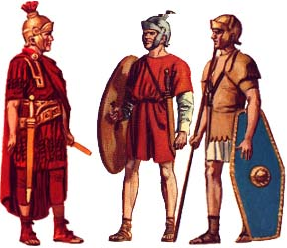 Après avoir raconté l’histoire, posez les questions suivantes. [Une réponse suit chaque question.]Que le soldat Romain a-t-il voulu que Jésus fasse pour lui ? [Voir le verset 3]Qui a demandé à Jésus d’aider le soldat ? [Voir le verset 3]Pourquoi le soldat n’est-t-il pas sorti pour rencontrer Jésus ? [Verset 7. Il n’a pas pensé qu’il était digne.]Comment le soldat a-t-il montré sa foi en Jésus, croyant qu’il règne sur tout ? [Versets 7 et 8]Comment le soldat a-t-il montré son obéissance à Jésus ? [Verset 7. Il a fait confiance à la parole de Jésus concernant ce qui arriverait à son serviteur malade.]Dramatisez des parties du récit. Mettez du temps avec les enfants à préparer le drame. Vous n’avez pas à employer toutes les parties.Faites à des enfants plus âgés ou à des adultes jouer les rôles suivants : Narrateur. Récapitulez le récit et aidez les enfants à se rappeler quoi dire et faire. Centenier. Soldat. JésusFaites à des enfants en bas plus âge jouer les rôles suivants : Serviteur. Se coucher sur le plancher, faire semblant agoniser.Juifs (des amis du centenier)Partie 1, Luc 7 : 1 à 6
Narrateur : (Racontez la première partie du récit des versets 1 à 6. Dites : ) « Écoutez ce que dit le serviteur du centenier. »Serviteur : « Maître, je suis si malade. Je sais que je vais mourir. » Centenier : « Jésus est venu à Capernaüm. Il pourrait vous guérir. J’enverrai lui faire venir. »
(Dites aux juifs : ) « Mes amis Juifs, mon serviteur se meurt. Veuillez demander à Jésus de le guérir. Jésus est trop grand pour que j’aille chez lui moi-même. »Juifs : « Nous y irons pour vous. » 
(Allez à Jésus et dites : ) « Jésus, veuillez venir avec nous. » 
« Un centenier romain vous demande de guérir son serviteur. » 
« C’est un homme bon. » 
« Il nous aime. » 
« Il a fait construire notre synagogue. »Jésus : « J’irai avec vous. »Partie 2, Luc 7 : 7 à 10
Narrateur : (Racontez la deuxième partie du récit des versets 7 à 10. Dites : ) « Écoutez ce que dit le centenier. »Centenier : « Je ne suis pas digne de rencontrer Jésus. S’il prononce un mot, mon serviteur sera guéri. Soldat, allez voir Jésus. »Soldat : (Saluez. Dites : ) « À vos ordres. » (Dirigez-vous vers Jésus.)Juifs : « La maison du centenier n’est pas loin d’ici. » « Regardez ! Il a envoyé un soldat pour nous rencontrer. »Soldat : (Allez à Jésus et dites : ) « Jésus, mon maître sait que vous êtes un grand homme. Il sait que lorsque vous donnez un ordre, on doit y obéi sans tarder. Veuillez commander la maladie de son serviteur de s’en aller ! »Jésus : « Ce commandant de soldats comprend ce que signifie obéir aux ordres. Il sait que j’ai de l’autorité. Il est disposé à faire confiance à la puissance que j’ai sur cette maladie. Même en Israël je n’ai pas trouvé une aussi grande foi ! »Narrateur : (Dites que le drame est terminé. Remerciez chacun qui a aidé avec le drame.)Arrangez avec le chef de la congrégation pour que les enfants…Présentent le drame aux adultes pendant la réunion de culte.Posent aux adultes les questions énumérées ci-haut.Présentent le poème et toute autre chose que les enfants ont préparés.Demandez aux enfants : Quelles sont les ordres que Jésus nous a commandés de faire, auxquels nous devrions obéir ?Dessiner une image d’une couronne comme celles que des rois ont portées dans quelques pays. Laissez les enfants la copier.Faites aux enfants plus âgés aider les plus jeunes. Laissez les enfants montrer leurs images aux adultes pendant la réunion de culte. Laissez les enfants expliquer que ceci illustre que Jésus est le Roi des rois, et comment nous obéissons à ses ordres parce que nous l’aimons.
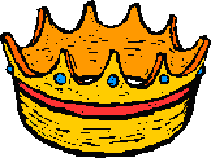 Apprenez par cœur ce que le roi des rois a dit selon John 14 : 15 : « Si vous m’aimez, gardez mes commandements. »Poème. Faites à trois enfants réciter chacun un verset de Matthew 28 : 18, 19 et 20 : « Jésus, s’étant approché, leur parla ainsi : Tout pouvoir m’a été donné dans le ciel et sur la terre.« Allez, faites de toutes les nations des disciples, les baptisant au nom du Père, du Fils et du Saint Esprit, « et enseignez-leur à observer tout ce que je vous ai prescrit. Et voici, je suis avec vous tous les jours, jusqu’à la fin du monde. »Laissez les enfants plus âgés écrire un poème, une chanson ou une histoire courte au sujet de pourquoi nous aimons obéir Jésus.Prière : « Seigneur, nous aimons entendre tes paroles, et nous voulons également mettre en pratique ce que tu dis. Nous voulons t’obéir, parce que tu es Roi des rois et nous t’aimons. »